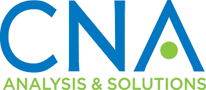 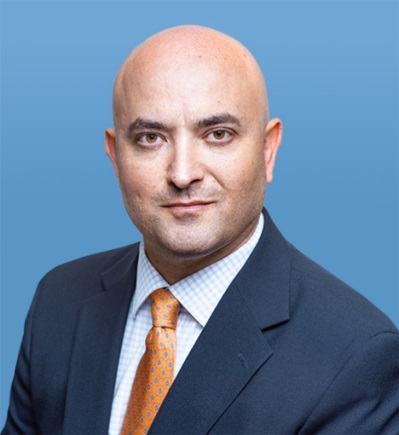 Samuel BendettAdvisor, Russia Studies Program, at the CNA Adversary Analysis Group.Member, CNA Center for Autonomy and AI.Bio: https://www.cna.org/CAAI/Bendett_S Samuel Bendett is an Adviser with CNA' Adversary Analysis Group, where he is a member of the Russia Studies Program. He is also an Adjunct Senior Fellow at the Center for a New American Security. His work involves research on the Russian defense and technology developments, such as unmanned military systems and Artificial Intelligence, as well as Russian military capabilities and decision-making during crises. He is also a Member of CNA’s Center for Autonomy and Artificial Intelligence.Prior to joining CNA, Mr. Bendett worked at the National Defense University on emerging and disruptive technologies for government response in crisis situation, where he conducted research on behalf of the Office of the Secretary of Defense for Policy (OSD-P) and Acquisition, Technology and Logistics (OSD-AT&L). His previous experience includes working for US Congress, private sector and non-profit organizations on foreign policy, international conflict resolution, defense and security issues.Mr. Bendett’s analyses, views and commentary on Russian military robotics, unmanned systems and Artificial Intelligence capabilities appear in the Forbes, C4ISRnet, DefenseOne, War on the Rocks, Breaking Defense, The National Interest and The Strategy Bridge. He frequently presents on the Russian unmanned systems and AI to the US government, private industry and academia, as well as think tanks and policy centers. He is also an honorary Mad Scientist with the USARMY TRADOC’s Mad Scientist Initiative. Between 2008 and 2016, he was a foreign policy and international affairs contributor to the RealClearWorld.com blog.Samuel Bendett received his M.A. in Law and Diplomacy from the Fletcher School, Tufts University and B.A. in Politics and English from Brandeis University. He has native fluency in Russian.